Sandeep AchantaEmail: sandeepaxx@gmail.comMobile: +9182XXXX50Address: H No :2-165, Madhur Wada,
Visakhapatnam, Andhra Pradesh 530045.Career ObjectiveTo pursue a challenging career in an esteemed organization where I can utilize and enhance my knowledge and skills for the development of both the organization and myself.Academic ProfileBachelors in Computers (B. Com) from Gayatri Jr College with GPA 8.2 (2022)Intermediate (C.E.C) from AVN Jr College with GPA 8.5 (2019)SSC (Secondary School Certificate) from St Anthony’s High School with GPA 8.5 (2017)Computer SkillsMS Office (Word, Excel & PowerPoint)TallyOther SkillsTax returnsGSTBook keepingStrengthsGood communication skillsPositive attitudeHard workingQuick learningHobbies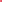 Listening to MusicReading booksPersonal InformationDOB			: 25 June 2000Gender		: MaleMarital Status	: UnmarriedFather’s name	: Gopal RaoLanguages known	: English, Hindi & TeluguDeclarationI hereby declare that all the above information is true to the best of my knowledge and belief.Place:Date:											Signature